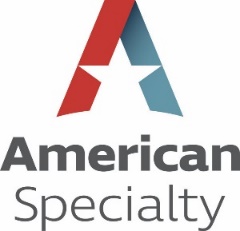 FAMILY ENTERTAINMENT CENTER INSURANCE QUESTIONNAIRENOTE:  This questionnaire is to be submitted along with the following completed and signed forms:ACORD Applicant Information Section 125 	ACORD Commercial General Liability Section 126ACORD Applications for other requested coverages:  Property; Garage; Crime; Inland Marine; Transportation; Excess Liability; Employment Related Practices.Please provide information for any of the following attractions at your Family Entertainment Center:                                     ARCADES, AXE-THROWING, BATTING CAGES, BILLIARDS, BOWLING, BUMPER BOATS, BUMPER CARS, GOLF DRIVING RANGES, GO-KARTS, INFLATABLES, LASER TAG, MINIATURE GOLF, AND KIDDIE RIDESPlease provide the following with this QUESTIONNAIRE:						Five years of company loss runs with description of any individual claim or reserve in excess of $10,000Copy of lease agreement if Insured does not own facilityCopy of daily inspection logCopy of waiver (if applicable)THE UNDERSIGNED IS AN AUTHORIZED REPRESENTATIVE OF THE APPLICANT AND REPRESENTS THAT REASONABLE INQUIRY HAS BEEN MADE TO OBTAIN THE ANSWERS TO QUESTIONS ON THIS QUESTIONNAIRE.  HE/SHE REPRESENTS THAT THE ANSWERS ARE TRUE, CORRECT AND COMPLETE TO THE BEST OF HIS/HER KNOWLEDGE.I further acknowledge that I understand that this information is provided in conjunction with and in addition to the ACORD application(s) referenced above and that the information contained herein is subject to the same notices, disclaimers, warranties, and representations as on the referenced application(s).Date			Signature of Insured					TitleSend completed form along with referenced ACORD application(s) to: 						 Insurance & Risk Services, Inc.7609 W. Jefferson Boulevard, Suite 100Fort Wayne, IN  46804Phone: (800) 245-2744		E-mail:  apply@americanspecialty.comGENERAL INFORMATIONGENERAL INFORMATIONGENERAL INFORMATIONGENERAL INFORMATIONGENERAL INFORMATIONGENERAL INFORMATIONGENERAL INFORMATIONGENERAL INFORMATIONGENERAL INFORMATION1.			Name of Insured (Applicant):         1.			Name of Insured (Applicant):         1.			Name of Insured (Applicant):         1.			Name of Insured (Applicant):         1.			Name of Insured (Applicant):         1.			Name of Insured (Applicant):         1.			Name of Insured (Applicant):         1.			Name of Insured (Applicant):         1.			Name of Insured (Applicant):         2.			Location/Address (if different from ACORD):       2.			Location/Address (if different from ACORD):       2.			Location/Address (if different from ACORD):       2.			Location/Address (if different from ACORD):       2.			Location/Address (if different from ACORD):       2.			Location/Address (if different from ACORD):       2.			Location/Address (if different from ACORD):       2.			Location/Address (if different from ACORD):       2.			Location/Address (if different from ACORD):       3.			What is the insured’s FEIN number?       	3.			What is the insured’s FEIN number?       	3.			What is the insured’s FEIN number?       	3.			What is the insured’s FEIN number?       	3.			What is the insured’s FEIN number?       	3.			What is the insured’s FEIN number?       	3.			What is the insured’s FEIN number?       	3.			What is the insured’s FEIN number?       	3.			What is the insured’s FEIN number?       	  4.		What is the insured’s website address?            4.		What is the insured’s website address?            4.		What is the insured’s website address?            4.		What is the insured’s website address?            4.		What is the insured’s website address?            4.		What is the insured’s website address?            4.		What is the insured’s website address?            4.		What is the insured’s website address?            4.		What is the insured’s website address?          5.		Number of years in business?          5.		Number of years in business?          5.		Number of years in business?          5.		Number of years in business?          5.		Number of years in business?          5.		Number of years in business?          5.		Number of years in business?          5.		Number of years in business?          5.		Number of years in business?          6.   	Does the insured conduct any other operations under this name?					 Yes	 No       	If yes, please explain:       6.   	Does the insured conduct any other operations under this name?					 Yes	 No       	If yes, please explain:       6.   	Does the insured conduct any other operations under this name?					 Yes	 No       	If yes, please explain:       6.   	Does the insured conduct any other operations under this name?					 Yes	 No       	If yes, please explain:       6.   	Does the insured conduct any other operations under this name?					 Yes	 No       	If yes, please explain:       6.   	Does the insured conduct any other operations under this name?					 Yes	 No       	If yes, please explain:       6.   	Does the insured conduct any other operations under this name?					 Yes	 No       	If yes, please explain:       6.   	Does the insured conduct any other operations under this name?					 Yes	 No       	If yes, please explain:       6.   	Does the insured conduct any other operations under this name?					 Yes	 No       	If yes, please explain:       UNDERWRITING INFORMATIONUNDERWRITING INFORMATIONUNDERWRITING INFORMATIONUNDERWRITING INFORMATIONUNDERWRITING INFORMATIONUNDERWRITING INFORMATIONUNDERWRITING INFORMATIONUNDERWRITING INFORMATIONUNDERWRITING INFORMATION1.		Please provide the following from your most recent operating season:1.		Please provide the following from your most recent operating season:1.		Please provide the following from your most recent operating season:1.		Please provide the following from your most recent operating season:1.		Please provide the following from your most recent operating season:1.		Please provide the following from your most recent operating season:1.		Please provide the following from your most recent operating season:1.		Please provide the following from your most recent operating season:1.		Please provide the following from your most recent operating season:		Operating season of the park/facility:           to      		Operating season of the park/facility:           to      		Operating season of the park/facility:           to      		Operating season of the park/facility:           to      		Operating season of the park/facility:           to      		Operating season of the park/facility:           to      		Operating season of the park/facility:           to      		Operating season of the park/facility:           to      		Operating season of the park/facility:           to          		Paid Admission Receipts:    $          		Paid Admission Receipts:    $          		Paid Admission Receipts:    $          		Paid Admission Receipts:    $          		Paid Admission Receipts:    $          		Paid Admission Receipts:    $          		Paid Admission Receipts:    $          		Paid Admission Receipts:    $          		Paid Admission Receipts:    $      		What is the average that customers spend?	     		What is the average that customers spend?	     		What is the average that customers spend?	     		What is the average that customers spend?	     		What is the average that customers spend?	     		What is the average that customers spend?	     		What is the average that customers spend?	     		What is the average that customers spend?	     		What is the average that customers spend?	     AttractionAttractionReceiptsReceiptsReceiptsAttractionAttractionReceipts$      $      $      Go KartsGo Karts$      Axe-ThrowingAxe-Throwing$      $      $      Golf Driving RangesGolf Driving Ranges$      Batting CagesBatting Cages$      $      $      Group SalesGroup Sales$      BilliardsBilliards$      $      $      InflatablesInflatables$      Birthday PartiesBirthday Parties$      $      $      Kiddie RidesKiddie Rides$      BowlingBowling$      $      $      Laser TagLaser Tag$      Bumper BoatsBumper Boats$      $      $      Miniature GolfMiniature Golf$      Bumper CarsBumper Cars$      $      $      Ropes CourseRopes Course$      Food/SnacksFood/Snacks$      $      $      Climbing WallClimbing Wall$      Gift Shops/Pro ShopsGift Shops/Pro Shops$      $      $      		Other (please list other attractions or revenue sources and their receipts separately):       		Other (please list other attractions or revenue sources and their receipts separately):       		Other (please list other attractions or revenue sources and their receipts separately):       		Other (please list other attractions or revenue sources and their receipts separately):       		Other (please list other attractions or revenue sources and their receipts separately):       		Other (please list other attractions or revenue sources and their receipts separately):       		Other (please list other attractions or revenue sources and their receipts separately):       		Other (please list other attractions or revenue sources and their receipts separately):       		Other (please list other attractions or revenue sources and their receipts separately):       		AR-100 Expiration Date (Texas Only):	      		AR-100 Expiration Date (Texas Only):	      		AR-100 Expiration Date (Texas Only):	      		AR-100 Expiration Date (Texas Only):	      		AR-100 Expiration Date (Texas Only):	      		AR-100 Expiration Date (Texas Only):	      		AR-100 Expiration Date (Texas Only):	      		AR-100 Expiration Date (Texas Only):	      		AR-100 Expiration Date (Texas Only):	      EMPLOYEESEMPLOYEESEMPLOYEESEMPLOYEESEMPLOYEESEMPLOYEESEMPLOYEESEMPLOYEESEMPLOYEES1.		Total number of employees:1.		Total number of employees:Full Time: Part Time/Seasonal:2.		Do you have a full-time safety manager? 							 Yes    No2.		Do you have a full-time safety manager? 							 Yes    No2.		Do you have a full-time safety manager? 							 Yes    No2.		Do you have a full-time safety manager? 							 Yes    No2.		Do you have a full-time safety manager? 							 Yes    No2.		Do you have a full-time safety manager? 							 Yes    No2.		Do you have a full-time safety manager? 							 Yes    No2.		Do you have a full-time safety manager? 							 Yes    No2.		Do you have a full-time safety manager? 							 Yes    No3.		Do all ride/attraction attendants receive documented training on the specific standard operating 		procedures and emergency procedures for the ride(s) and/or attractions(s) they will work on?	 Yes    No3.		Do all ride/attraction attendants receive documented training on the specific standard operating 		procedures and emergency procedures for the ride(s) and/or attractions(s) they will work on?	 Yes    No3.		Do all ride/attraction attendants receive documented training on the specific standard operating 		procedures and emergency procedures for the ride(s) and/or attractions(s) they will work on?	 Yes    No3.		Do all ride/attraction attendants receive documented training on the specific standard operating 		procedures and emergency procedures for the ride(s) and/or attractions(s) they will work on?	 Yes    No3.		Do all ride/attraction attendants receive documented training on the specific standard operating 		procedures and emergency procedures for the ride(s) and/or attractions(s) they will work on?	 Yes    No3.		Do all ride/attraction attendants receive documented training on the specific standard operating 		procedures and emergency procedures for the ride(s) and/or attractions(s) they will work on?	 Yes    No3.		Do all ride/attraction attendants receive documented training on the specific standard operating 		procedures and emergency procedures for the ride(s) and/or attractions(s) they will work on?	 Yes    No3.		Do all ride/attraction attendants receive documented training on the specific standard operating 		procedures and emergency procedures for the ride(s) and/or attractions(s) they will work on?	 Yes    No3.		Do all ride/attraction attendants receive documented training on the specific standard operating 		procedures and emergency procedures for the ride(s) and/or attractions(s) they will work on?	 Yes    NoLIFE SAFETY INFORMATIONLIFE SAFETY INFORMATIONLIFE SAFETY INFORMATIONLIFE SAFETY INFORMATIONLIFE SAFETY INFORMATIONLIFE SAFETY INFORMATIONLIFE SAFETY INFORMATIONLIFE SAFETY INFORMATIONLIFE SAFETY INFORMATION1.		Is there someone on premises at all times that is certified in First Aid and CPR?			 Yes    No1.		Is there someone on premises at all times that is certified in First Aid and CPR?			 Yes    No1.		Is there someone on premises at all times that is certified in First Aid and CPR?			 Yes    No1.		Is there someone on premises at all times that is certified in First Aid and CPR?			 Yes    No1.		Is there someone on premises at all times that is certified in First Aid and CPR?			 Yes    No1.		Is there someone on premises at all times that is certified in First Aid and CPR?			 Yes    No1.		Is there someone on premises at all times that is certified in First Aid and CPR?			 Yes    No1.		Is there someone on premises at all times that is certified in First Aid and CPR?			 Yes    No1.		Is there someone on premises at all times that is certified in First Aid and CPR?			 Yes    No2.  		Does the park have an AED on site?								 Yes    No2.  		Does the park have an AED on site?								 Yes    No2.  		Does the park have an AED on site?								 Yes    No2.  		Does the park have an AED on site?								 Yes    No2.  		Does the park have an AED on site?								 Yes    No2.  		Does the park have an AED on site?								 Yes    No2.  		Does the park have an AED on site?								 Yes    No2.  		Does the park have an AED on site?								 Yes    No2.  		Does the park have an AED on site?								 Yes    No3.		Is there someone trained and certified in AED usage on premises at all times?			 Yes    No3.		Is there someone trained and certified in AED usage on premises at all times?			 Yes    No3.		Is there someone trained and certified in AED usage on premises at all times?			 Yes    No3.		Is there someone trained and certified in AED usage on premises at all times?			 Yes    No3.		Is there someone trained and certified in AED usage on premises at all times?			 Yes    No3.		Is there someone trained and certified in AED usage on premises at all times?			 Yes    No3.		Is there someone trained and certified in AED usage on premises at all times?			 Yes    No3.		Is there someone trained and certified in AED usage on premises at all times?			 Yes    No3.		Is there someone trained and certified in AED usage on premises at all times?			 Yes    No4.		Distance to nearest hospital or fire station?        		4.		Distance to nearest hospital or fire station?        		4.		Distance to nearest hospital or fire station?        		4.		Distance to nearest hospital or fire station?        		4.		Distance to nearest hospital or fire station?        		4.		Distance to nearest hospital or fire station?        		4.		Distance to nearest hospital or fire station?        		4.		Distance to nearest hospital or fire station?        		4.		Distance to nearest hospital or fire station?        		5.  		Are fire extinguishers inspected internally monthly?                                                             		 Yes    No5.  		Are fire extinguishers inspected internally monthly?                                                             		 Yes    No5.  		Are fire extinguishers inspected internally monthly?                                                             		 Yes    No5.  		Are fire extinguishers inspected internally monthly?                                                             		 Yes    No5.  		Are fire extinguishers inspected internally monthly?                                                             		 Yes    No5.  		Are fire extinguishers inspected internally monthly?                                                             		 Yes    No5.  		Are fire extinguishers inspected internally monthly?                                                             		 Yes    No5.  		Are fire extinguishers inspected internally monthly?                                                             		 Yes    No5.  		Are fire extinguishers inspected internally monthly?                                                             		 Yes    No6.  		Are fire extinguishers inspected and serviced annually by a certified company?	           		 Yes    No6.  		Are fire extinguishers inspected and serviced annually by a certified company?	           		 Yes    No6.  		Are fire extinguishers inspected and serviced annually by a certified company?	           		 Yes    No6.  		Are fire extinguishers inspected and serviced annually by a certified company?	           		 Yes    No6.  		Are fire extinguishers inspected and serviced annually by a certified company?	           		 Yes    No6.  		Are fire extinguishers inspected and serviced annually by a certified company?	           		 Yes    No6.  		Are fire extinguishers inspected and serviced annually by a certified company?	           		 Yes    No6.  		Are fire extinguishers inspected and serviced annually by a certified company?	           		 Yes    No6.  		Are fire extinguishers inspected and serviced annually by a certified company?	           		 Yes    No7.  		Do you have at least one fire extinguisher easily accessible for each building?			 Yes    No7.  		Do you have at least one fire extinguisher easily accessible for each building?			 Yes    No7.  		Do you have at least one fire extinguisher easily accessible for each building?			 Yes    No7.  		Do you have at least one fire extinguisher easily accessible for each building?			 Yes    No7.  		Do you have at least one fire extinguisher easily accessible for each building?			 Yes    No7.  		Do you have at least one fire extinguisher easily accessible for each building?			 Yes    No7.  		Do you have at least one fire extinguisher easily accessible for each building?			 Yes    No7.  		Do you have at least one fire extinguisher easily accessible for each building?			 Yes    No7.  		Do you have at least one fire extinguisher easily accessible for each building?			 Yes    No8.  		Are fire extinguishers properly mounted, displayed and located in a conspicuous and 		easily accessible location in each building per OSHA and NFPA standards?			 Yes    No8.  		Are fire extinguishers properly mounted, displayed and located in a conspicuous and 		easily accessible location in each building per OSHA and NFPA standards?			 Yes    No8.  		Are fire extinguishers properly mounted, displayed and located in a conspicuous and 		easily accessible location in each building per OSHA and NFPA standards?			 Yes    No8.  		Are fire extinguishers properly mounted, displayed and located in a conspicuous and 		easily accessible location in each building per OSHA and NFPA standards?			 Yes    No8.  		Are fire extinguishers properly mounted, displayed and located in a conspicuous and 		easily accessible location in each building per OSHA and NFPA standards?			 Yes    No8.  		Are fire extinguishers properly mounted, displayed and located in a conspicuous and 		easily accessible location in each building per OSHA and NFPA standards?			 Yes    No8.  		Are fire extinguishers properly mounted, displayed and located in a conspicuous and 		easily accessible location in each building per OSHA and NFPA standards?			 Yes    No8.  		Are fire extinguishers properly mounted, displayed and located in a conspicuous and 		easily accessible location in each building per OSHA and NFPA standards?			 Yes    No8.  		Are fire extinguishers properly mounted, displayed and located in a conspicuous and 		easily accessible location in each building per OSHA and NFPA standards?			 Yes    No9.  		Is there an emergency lighting system on premises and in building?			 Yes    No9.  		Is there an emergency lighting system on premises and in building?			 Yes    No9.  		Is there an emergency lighting system on premises and in building?			 Yes    No9.  		Is there an emergency lighting system on premises and in building?			 Yes    No9.  		Is there an emergency lighting system on premises and in building?			 Yes    No9.  		Is there an emergency lighting system on premises and in building?			 Yes    No9.  		Is there an emergency lighting system on premises and in building?			 Yes    No9.  		Is there an emergency lighting system on premises and in building?			 Yes    No9.  		Is there an emergency lighting system on premises and in building?			 Yes    NoPREMISES/OPERATIONSPREMISES/OPERATIONSPREMISES/OPERATIONSPREMISES/OPERATIONSPREMISES/OPERATIONSPREMISES/OPERATIONSPREMISES/OPERATIONSPREMISES/OPERATIONSPREMISES/OPERATIONS6.	1.		Does the facility have copies of and adhere to ASTM (American Society for Testing and Materials) standards for all      		applicable rides and devices?									 Yes    No6.	1.		Does the facility have copies of and adhere to ASTM (American Society for Testing and Materials) standards for all      		applicable rides and devices?									 Yes    No6.	1.		Does the facility have copies of and adhere to ASTM (American Society for Testing and Materials) standards for all      		applicable rides and devices?									 Yes    No6.	1.		Does the facility have copies of and adhere to ASTM (American Society for Testing and Materials) standards for all      		applicable rides and devices?									 Yes    No6.	1.		Does the facility have copies of and adhere to ASTM (American Society for Testing and Materials) standards for all      		applicable rides and devices?									 Yes    No6.	1.		Does the facility have copies of and adhere to ASTM (American Society for Testing and Materials) standards for all      		applicable rides and devices?									 Yes    No6.	1.		Does the facility have copies of and adhere to ASTM (American Society for Testing and Materials) standards for all      		applicable rides and devices?									 Yes    No6.	1.		Does the facility have copies of and adhere to ASTM (American Society for Testing and Materials) standards for all      		applicable rides and devices?									 Yes    No6.	1.		Does the facility have copies of and adhere to ASTM (American Society for Testing and Materials) standards for all      		applicable rides and devices?									 Yes    No7.	2.			Are documented pre-opening inspections and regularly scheduled preventative maintenance 				inspections performed per applicable ASTM standards as well as the ride manufacturers’ 				specifications?											 Yes    No7.	2.			Are documented pre-opening inspections and regularly scheduled preventative maintenance 				inspections performed per applicable ASTM standards as well as the ride manufacturers’ 				specifications?											 Yes    No7.	2.			Are documented pre-opening inspections and regularly scheduled preventative maintenance 				inspections performed per applicable ASTM standards as well as the ride manufacturers’ 				specifications?											 Yes    No7.	2.			Are documented pre-opening inspections and regularly scheduled preventative maintenance 				inspections performed per applicable ASTM standards as well as the ride manufacturers’ 				specifications?											 Yes    No7.	2.			Are documented pre-opening inspections and regularly scheduled preventative maintenance 				inspections performed per applicable ASTM standards as well as the ride manufacturers’ 				specifications?											 Yes    No7.	2.			Are documented pre-opening inspections and regularly scheduled preventative maintenance 				inspections performed per applicable ASTM standards as well as the ride manufacturers’ 				specifications?											 Yes    No7.	2.			Are documented pre-opening inspections and regularly scheduled preventative maintenance 				inspections performed per applicable ASTM standards as well as the ride manufacturers’ 				specifications?											 Yes    No7.	2.			Are documented pre-opening inspections and regularly scheduled preventative maintenance 				inspections performed per applicable ASTM standards as well as the ride manufacturers’ 				specifications?											 Yes    No7.	2.			Are documented pre-opening inspections and regularly scheduled preventative maintenance 				inspections performed per applicable ASTM standards as well as the ride manufacturers’ 				specifications?											 Yes    No3.		Is fencing around the entire perimeter of each ride to restrict unauthorized access?		 Yes    No3.		Is fencing around the entire perimeter of each ride to restrict unauthorized access?		 Yes    No3.		Is fencing around the entire perimeter of each ride to restrict unauthorized access?		 Yes    No3.		Is fencing around the entire perimeter of each ride to restrict unauthorized access?		 Yes    No3.		Is fencing around the entire perimeter of each ride to restrict unauthorized access?		 Yes    No3.		Is fencing around the entire perimeter of each ride to restrict unauthorized access?		 Yes    No3.		Is fencing around the entire perimeter of each ride to restrict unauthorized access?		 Yes    No3.		Is fencing around the entire perimeter of each ride to restrict unauthorized access?		 Yes    No3.		Is fencing around the entire perimeter of each ride to restrict unauthorized access?		 Yes    No4.		Are safety, warning, and instructional signs in place at each ride/attraction?			 Yes    No4.		Are safety, warning, and instructional signs in place at each ride/attraction?			 Yes    No4.		Are safety, warning, and instructional signs in place at each ride/attraction?			 Yes    No4.		Are safety, warning, and instructional signs in place at each ride/attraction?			 Yes    No4.		Are safety, warning, and instructional signs in place at each ride/attraction?			 Yes    No4.		Are safety, warning, and instructional signs in place at each ride/attraction?			 Yes    No4.		Are safety, warning, and instructional signs in place at each ride/attraction?			 Yes    No4.		Are safety, warning, and instructional signs in place at each ride/attraction?			 Yes    No4.		Are safety, warning, and instructional signs in place at each ride/attraction?			 Yes    No5.		Are there any water hazards or unfenced bodies of water on your premises?			 Yes    No5.		Are there any water hazards or unfenced bodies of water on your premises?			 Yes    No5.		Are there any water hazards or unfenced bodies of water on your premises?			 Yes    No5.		Are there any water hazards or unfenced bodies of water on your premises?			 Yes    No5.		Are there any water hazards or unfenced bodies of water on your premises?			 Yes    No5.		Are there any water hazards or unfenced bodies of water on your premises?			 Yes    No5.		Are there any water hazards or unfenced bodies of water on your premises?			 Yes    No5.		Are there any water hazards or unfenced bodies of water on your premises?			 Yes    No5.		Are there any water hazards or unfenced bodies of water on your premises?			 Yes    No6.		Have any of your rides or attractions been manufactured and/or retrofitted by you?    		 Yes    No		If yes, please provide a list of the rides or attractions with a description of the changes made.6.		Have any of your rides or attractions been manufactured and/or retrofitted by you?    		 Yes    No		If yes, please provide a list of the rides or attractions with a description of the changes made.6.		Have any of your rides or attractions been manufactured and/or retrofitted by you?    		 Yes    No		If yes, please provide a list of the rides or attractions with a description of the changes made.6.		Have any of your rides or attractions been manufactured and/or retrofitted by you?    		 Yes    No		If yes, please provide a list of the rides or attractions with a description of the changes made.6.		Have any of your rides or attractions been manufactured and/or retrofitted by you?    		 Yes    No		If yes, please provide a list of the rides or attractions with a description of the changes made.6.		Have any of your rides or attractions been manufactured and/or retrofitted by you?    		 Yes    No		If yes, please provide a list of the rides or attractions with a description of the changes made.6.		Have any of your rides or attractions been manufactured and/or retrofitted by you?    		 Yes    No		If yes, please provide a list of the rides or attractions with a description of the changes made.6.		Have any of your rides or attractions been manufactured and/or retrofitted by you?    		 Yes    No		If yes, please provide a list of the rides or attractions with a description of the changes made.6.		Have any of your rides or attractions been manufactured and/or retrofitted by you?    		 Yes    No		If yes, please provide a list of the rides or attractions with a description of the changes made.7.		Do you provide concerts or any live entertainment?						 Yes    No		If yes, please explain.      7.		Do you provide concerts or any live entertainment?						 Yes    No		If yes, please explain.      7.		Do you provide concerts or any live entertainment?						 Yes    No		If yes, please explain.      7.		Do you provide concerts or any live entertainment?						 Yes    No		If yes, please explain.      7.		Do you provide concerts or any live entertainment?						 Yes    No		If yes, please explain.      7.		Do you provide concerts or any live entertainment?						 Yes    No		If yes, please explain.      7.		Do you provide concerts or any live entertainment?						 Yes    No		If yes, please explain.      7.		Do you provide concerts or any live entertainment?						 Yes    No		If yes, please explain.      7.		Do you provide concerts or any live entertainment?						 Yes    No		If yes, please explain.      8.		Do you have any indoor/outdoor special events where 500 or more spectators are present? 	 Yes    No		If yes, please provide details.          8.		Do you have any indoor/outdoor special events where 500 or more spectators are present? 	 Yes    No		If yes, please provide details.          8.		Do you have any indoor/outdoor special events where 500 or more spectators are present? 	 Yes    No		If yes, please provide details.          8.		Do you have any indoor/outdoor special events where 500 or more spectators are present? 	 Yes    No		If yes, please provide details.          8.		Do you have any indoor/outdoor special events where 500 or more spectators are present? 	 Yes    No		If yes, please provide details.          8.		Do you have any indoor/outdoor special events where 500 or more spectators are present? 	 Yes    No		If yes, please provide details.          8.		Do you have any indoor/outdoor special events where 500 or more spectators are present? 	 Yes    No		If yes, please provide details.          8.		Do you have any indoor/outdoor special events where 500 or more spectators are present? 	 Yes    No		If yes, please provide details.          8.		Do you have any indoor/outdoor special events where 500 or more spectators are present? 	 Yes    No		If yes, please provide details.          9.  		Are food operations handled by:						 Insured?    Subcontractor?	 	If handled by subcontractor, are certificates of insurance required naming the Insured 	 	as an Additional Insured?									 Yes    No		Are cooking facilities with grills and deep fat frying present?					 Yes    No	 	Are these areas protected by a fire suppression system?						 Yes    No	 	Do you have a contract for maintenance of the hood systems on a regular basis?			 Yes    No9.  		Are food operations handled by:						 Insured?    Subcontractor?	 	If handled by subcontractor, are certificates of insurance required naming the Insured 	 	as an Additional Insured?									 Yes    No		Are cooking facilities with grills and deep fat frying present?					 Yes    No	 	Are these areas protected by a fire suppression system?						 Yes    No	 	Do you have a contract for maintenance of the hood systems on a regular basis?			 Yes    No9.  		Are food operations handled by:						 Insured?    Subcontractor?	 	If handled by subcontractor, are certificates of insurance required naming the Insured 	 	as an Additional Insured?									 Yes    No		Are cooking facilities with grills and deep fat frying present?					 Yes    No	 	Are these areas protected by a fire suppression system?						 Yes    No	 	Do you have a contract for maintenance of the hood systems on a regular basis?			 Yes    No9.  		Are food operations handled by:						 Insured?    Subcontractor?	 	If handled by subcontractor, are certificates of insurance required naming the Insured 	 	as an Additional Insured?									 Yes    No		Are cooking facilities with grills and deep fat frying present?					 Yes    No	 	Are these areas protected by a fire suppression system?						 Yes    No	 	Do you have a contract for maintenance of the hood systems on a regular basis?			 Yes    No9.  		Are food operations handled by:						 Insured?    Subcontractor?	 	If handled by subcontractor, are certificates of insurance required naming the Insured 	 	as an Additional Insured?									 Yes    No		Are cooking facilities with grills and deep fat frying present?					 Yes    No	 	Are these areas protected by a fire suppression system?						 Yes    No	 	Do you have a contract for maintenance of the hood systems on a regular basis?			 Yes    No9.  		Are food operations handled by:						 Insured?    Subcontractor?	 	If handled by subcontractor, are certificates of insurance required naming the Insured 	 	as an Additional Insured?									 Yes    No		Are cooking facilities with grills and deep fat frying present?					 Yes    No	 	Are these areas protected by a fire suppression system?						 Yes    No	 	Do you have a contract for maintenance of the hood systems on a regular basis?			 Yes    No9.  		Are food operations handled by:						 Insured?    Subcontractor?	 	If handled by subcontractor, are certificates of insurance required naming the Insured 	 	as an Additional Insured?									 Yes    No		Are cooking facilities with grills and deep fat frying present?					 Yes    No	 	Are these areas protected by a fire suppression system?						 Yes    No	 	Do you have a contract for maintenance of the hood systems on a regular basis?			 Yes    No9.  		Are food operations handled by:						 Insured?    Subcontractor?	 	If handled by subcontractor, are certificates of insurance required naming the Insured 	 	as an Additional Insured?									 Yes    No		Are cooking facilities with grills and deep fat frying present?					 Yes    No	 	Are these areas protected by a fire suppression system?						 Yes    No	 	Do you have a contract for maintenance of the hood systems on a regular basis?			 Yes    No9.  		Are food operations handled by:						 Insured?    Subcontractor?	 	If handled by subcontractor, are certificates of insurance required naming the Insured 	 	as an Additional Insured?									 Yes    No		Are cooking facilities with grills and deep fat frying present?					 Yes    No	 	Are these areas protected by a fire suppression system?						 Yes    No	 	Do you have a contract for maintenance of the hood systems on a regular basis?			 Yes    No10.		Please provide the following information concerning your parking areas:	- Does your parking area have a hard, smooth surface?						 Yes    No		- If open after dark, are your parking areas lighted?						 Yes    No	- Does security patrol your parking areas?							 Yes    No10.		Please provide the following information concerning your parking areas:	- Does your parking area have a hard, smooth surface?						 Yes    No		- If open after dark, are your parking areas lighted?						 Yes    No	- Does security patrol your parking areas?							 Yes    No10.		Please provide the following information concerning your parking areas:	- Does your parking area have a hard, smooth surface?						 Yes    No		- If open after dark, are your parking areas lighted?						 Yes    No	- Does security patrol your parking areas?							 Yes    No10.		Please provide the following information concerning your parking areas:	- Does your parking area have a hard, smooth surface?						 Yes    No		- If open after dark, are your parking areas lighted?						 Yes    No	- Does security patrol your parking areas?							 Yes    No10.		Please provide the following information concerning your parking areas:	- Does your parking area have a hard, smooth surface?						 Yes    No		- If open after dark, are your parking areas lighted?						 Yes    No	- Does security patrol your parking areas?							 Yes    No10.		Please provide the following information concerning your parking areas:	- Does your parking area have a hard, smooth surface?						 Yes    No		- If open after dark, are your parking areas lighted?						 Yes    No	- Does security patrol your parking areas?							 Yes    No10.		Please provide the following information concerning your parking areas:	- Does your parking area have a hard, smooth surface?						 Yes    No		- If open after dark, are your parking areas lighted?						 Yes    No	- Does security patrol your parking areas?							 Yes    No10.		Please provide the following information concerning your parking areas:	- Does your parking area have a hard, smooth surface?						 Yes    No		- If open after dark, are your parking areas lighted?						 Yes    No	- Does security patrol your parking areas?							 Yes    No10.		Please provide the following information concerning your parking areas:	- Does your parking area have a hard, smooth surface?						 Yes    No		- If open after dark, are your parking areas lighted?						 Yes    No	- Does security patrol your parking areas?							 Yes    No11.		Are all curbs, steps, and ledges highlighted?							 Yes    No11.		Are all curbs, steps, and ledges highlighted?							 Yes    No11.		Are all curbs, steps, and ledges highlighted?							 Yes    No11.		Are all curbs, steps, and ledges highlighted?							 Yes    No11.		Are all curbs, steps, and ledges highlighted?							 Yes    No11.		Are all curbs, steps, and ledges highlighted?							 Yes    No11.		Are all curbs, steps, and ledges highlighted?							 Yes    No11.		Are all curbs, steps, and ledges highlighted?							 Yes    No11.		Are all curbs, steps, and ledges highlighted?							 Yes    No12.		Does your facility comply with current standards set by the Americans with Disabilities Act? 	 Yes    No12.		Does your facility comply with current standards set by the Americans with Disabilities Act? 	 Yes    No12.		Does your facility comply with current standards set by the Americans with Disabilities Act? 	 Yes    No12.		Does your facility comply with current standards set by the Americans with Disabilities Act? 	 Yes    No12.		Does your facility comply with current standards set by the Americans with Disabilities Act? 	 Yes    No12.		Does your facility comply with current standards set by the Americans with Disabilities Act? 	 Yes    No12.		Does your facility comply with current standards set by the Americans with Disabilities Act? 	 Yes    No12.		Does your facility comply with current standards set by the Americans with Disabilities Act? 	 Yes    No12.		Does your facility comply with current standards set by the Americans with Disabilities Act? 	 Yes    No13.		Does applicant own any other commercial property or have additional operations?		 Yes    No		If yes, please explain.          13.		Does applicant own any other commercial property or have additional operations?		 Yes    No		If yes, please explain.          13.		Does applicant own any other commercial property or have additional operations?		 Yes    No		If yes, please explain.          13.		Does applicant own any other commercial property or have additional operations?		 Yes    No		If yes, please explain.          13.		Does applicant own any other commercial property or have additional operations?		 Yes    No		If yes, please explain.          13.		Does applicant own any other commercial property or have additional operations?		 Yes    No		If yes, please explain.          13.		Does applicant own any other commercial property or have additional operations?		 Yes    No		If yes, please explain.          13.		Does applicant own any other commercial property or have additional operations?		 Yes    No		If yes, please explain.          13.		Does applicant own any other commercial property or have additional operations?		 Yes    No		If yes, please explain.          14.		Do you have custodial care of minors (parent night out, day care, day camp, drop off service, 	etc.)?												 Yes    No		If yes, please describe and complete the Abuse and Molestation Supplemental Questionnaire.	     14.		Do you have custodial care of minors (parent night out, day care, day camp, drop off service, 	etc.)?												 Yes    No		If yes, please describe and complete the Abuse and Molestation Supplemental Questionnaire.	     14.		Do you have custodial care of minors (parent night out, day care, day camp, drop off service, 	etc.)?												 Yes    No		If yes, please describe and complete the Abuse and Molestation Supplemental Questionnaire.	     14.		Do you have custodial care of minors (parent night out, day care, day camp, drop off service, 	etc.)?												 Yes    No		If yes, please describe and complete the Abuse and Molestation Supplemental Questionnaire.	     14.		Do you have custodial care of minors (parent night out, day care, day camp, drop off service, 	etc.)?												 Yes    No		If yes, please describe and complete the Abuse and Molestation Supplemental Questionnaire.	     14.		Do you have custodial care of minors (parent night out, day care, day camp, drop off service, 	etc.)?												 Yes    No		If yes, please describe and complete the Abuse and Molestation Supplemental Questionnaire.	     14.		Do you have custodial care of minors (parent night out, day care, day camp, drop off service, 	etc.)?												 Yes    No		If yes, please describe and complete the Abuse and Molestation Supplemental Questionnaire.	     14.		Do you have custodial care of minors (parent night out, day care, day camp, drop off service, 	etc.)?												 Yes    No		If yes, please describe and complete the Abuse and Molestation Supplemental Questionnaire.	     14.		Do you have custodial care of minors (parent night out, day care, day camp, drop off service, 	etc.)?												 Yes    No		If yes, please describe and complete the Abuse and Molestation Supplemental Questionnaire.	     15.		Will each attraction be supervised by an attendant during all hours of operation?			 Yes    No		If no, please explain.          15.		Will each attraction be supervised by an attendant during all hours of operation?			 Yes    No		If no, please explain.          15.		Will each attraction be supervised by an attendant during all hours of operation?			 Yes    No		If no, please explain.          15.		Will each attraction be supervised by an attendant during all hours of operation?			 Yes    No		If no, please explain.          15.		Will each attraction be supervised by an attendant during all hours of operation?			 Yes    No		If no, please explain.          15.		Will each attraction be supervised by an attendant during all hours of operation?			 Yes    No		If no, please explain.          15.		Will each attraction be supervised by an attendant during all hours of operation?			 Yes    No		If no, please explain.          15.		Will each attraction be supervised by an attendant during all hours of operation?			 Yes    No		If no, please explain.          15.		Will each attraction be supervised by an attendant during all hours of operation?			 Yes    No		If no, please explain.          ASTMASTMDoes the park have copies and adhere to the following ASTM Standard:		Does the park have copies and adhere to the following ASTM Standard:		-  ASTM F770 – Standard Practice for Ownership, Operation, Maintenance, and Inspection of       Amusement Rides and Devices?									 Yes    No-  ASTM F770 – Standard Practice for Ownership, Operation, Maintenance, and Inspection of       Amusement Rides and Devices?									 Yes    NoARCADESARCADESNumber of games:          Number of games:          Are arcade games wired per national Electric Code (NEC Standards)?					 Yes    NoAre arcade games wired per national Electric Code (NEC Standards)?					 Yes    NoAXE-THROWINGAXE-THROWINGDoes the facility include axe-throwing as an attraction?							 Yes    NoDoes the facility include axe-throwing as an attraction?							 Yes    NoIf yes, complete the Axe-Throwing Questionnaire.If yes, complete the Axe-Throwing Questionnaire.BATTING CAGESBATTING CAGESNumber of batting cages?          Number of batting cages?          Are participants at least eight (8) years old?								 Yes    NoAre participants at least eight (8) years old?								 Yes    NoAre pitching machines properly calibrated as per manufacturers’ specifications?				 Yes    NoAre pitching machines properly calibrated as per manufacturers’ specifications?				 Yes    NoAre batting cage doors self-closing and self-latching?							 Yes    NoAre batting cage doors self-closing and self-latching?							 Yes    NoAre only manufacturer approved balls utilized?								 Yes    NoAre only manufacturer approved balls utilized?								 Yes    NoIs safety, warning, and instructional signage posted on every batting cage entrance?			 Yes    NoIs safety, warning, and instructional signage posted on every batting cage entrance?			 Yes    NoIs there only one participant per batting cage permitted at one time?					 Yes    NoIs there only one participant per batting cage permitted at one time?					 Yes    NoAre participants required to wear batting helmets?							 Yes    NoAre participants required to wear batting helmets?							 Yes    NoAre batter areas clearly marked for left handed and right handed batters?					 Yes    NoAre batter areas clearly marked for left handed and right handed batters?					 Yes    NoAre home plates clearly marked and secured to the ground?						 Yes    NoAre home plates clearly marked and secured to the ground?						 Yes    NoIs netting and fencing regularly inspected for holes and repaired promptly?		             	 Yes    NoIs netting and fencing regularly inspected for holes and repaired promptly?		             	 Yes    NoIs accuracy of machines checked daily? 									 Yes    NoIs accuracy of machines checked daily? 									 Yes    NoCan participants alter the settings on the pitching machines?						 Yes    NoCan participants alter the settings on the pitching machines?						 Yes    NoAre pitching machine speeds set no higher than manufacturer guidelines?      	                          	 Yes    NoAre pitching machine speeds set no higher than manufacturer guidelines?      	                          	 Yes    NoAre age and height standards clearly posted and adhered to per manufacturer guidelines? 		 Yes    NoAre age and height standards clearly posted and adhered to per manufacturer guidelines? 		 Yes    NoBILLIARDSBILLIARDSNumber of billiard and/or pool tables:             Number of billiard and/or pool tables:             BOWLINGBOWLINGNumber of Lanes:          Number of Lanes:          Are ball racks secured to the floor?									 Yes    NoAre ball racks secured to the floor?									 Yes    NoLane Construction:                                                              					 Wood    SyntheticLane Construction:                                                              					 Wood    SyntheticLane Finish:                                                                          Lacquer    Polyurethane    Urethane    Water BasedLane Finish:                                                                          Lacquer    Polyurethane    Urethane    Water BasedWho is responsible for refinishing the lanes?                      			 Owner/Management    SubcontractorWho is responsible for refinishing the lanes?                      			 Owner/Management    SubcontractorDoes lane conditioning/oiling stop short of the foul line to prevent falling?                                        		 Yes    NoDoes lane conditioning/oiling stop short of the foul line to prevent falling?                                        		 Yes    NoWho is responsible for refinishing the pins?                        			 Owner/Management    SubcontractorWho is responsible for refinishing the pins?                        			 Owner/Management    SubcontractorAre any flammable liquids stored on premises?                                                                                 	 Yes    NoAre any flammable liquids stored on premises?                                                                                 	 Yes    NoIs a Hand Intrusion Sensor installed on the ball return to lower the risk of a hand injury?                 	 Yes    NoIs a Hand Intrusion Sensor installed on the ball return to lower the risk of a hand injury?                 	 Yes    NoBUMPER BOATSBUMPER BOATSAre operators required to be at least 10 years old or taller than 48"? 					 Yes    NoAre operators required to be at least 10 years old or taller than 48"? 					 Yes    NoIs the depth of the water less than 4 feet?	      							 Yes    No	Is the depth of the water less than 4 feet?	      							 Yes    No	Is the bottom of the pool visible at all times? 								 Yes    NoIs the bottom of the pool visible at all times? 								 Yes    NoIs the height of observation fence at minimum of 4 feet tall? 						 Yes    NoIs the height of observation fence at minimum of 4 feet tall? 						 Yes    NoDo you have a minimum of one attendant during operation overseeing operation?				 Yes    NoDo you have a minimum of one attendant during operation overseeing operation?				 Yes    NoAre the propellers on the motor protected?								 Yes    NoAre the propellers on the motor protected?								 Yes    NoDoes gasoline storage meet NFPA and local fire Marshall standards and laws?				 Yes    NoDoes gasoline storage meet NFPA and local fire Marshall standards and laws?				 Yes    NoIs warning signage and rider rules posted and enforced? 						 Yes    NoIs warning signage and rider rules posted and enforced? 						 Yes    NoWho manufactures the bumper boats?									 Yes    NoWho manufactures the bumper boats?									 Yes    NoBUMPER CARSBUMPER CARSAre riders required to be at least 10 years old or taller than 48"? 			              		 Yes    NoAre riders required to be at least 10 years old or taller than 48"? 			              		 Yes    NoWho manufactures the bumper cars?          Who manufactures the bumper cars?          Are bumper cars equipped with a dash pad and headrest pad?						 Yes    NoAre bumper cars equipped with a dash pad and headrest pad?						 Yes    NoAre seat belts required?											 Yes    NoAre seat belts required?											 Yes    NoDo you have a minimum of one attendant during operation overseeing operation?				 Yes    NoDo you have a minimum of one attendant during operation overseeing operation?				 Yes    NoIs warning signage and rider rules posted and enforced?							 Yes    NoIs warning signage and rider rules posted and enforced?							 Yes    NoDoes fencing separate spectators from the floor area?                                    				 Yes    NoDoes fencing separate spectators from the floor area?                                    				 Yes    NoGOLF DRIVING RANGESGOLF DRIVING RANGESAre the edges of the driving range protected by fencing or netting? 					 Yes    NoAre the edges of the driving range protected by fencing or netting? 					 Yes    NoAre there partitions between tee boxes?									 Yes    NoAre there partitions between tee boxes?									 Yes    NoCan golf balls be hit into any of the attraction areas, parking lots, or roads?		             	 Yes    NoCan golf balls be hit into any of the attraction areas, parking lots, or roads?		             	 Yes    NoGO KARTSGO KARTSNumber of go kart tracks:          Number of go kart tracks:          Number of go karts:          Number of go karts:          What year were the go karts manufactured?       What year were the go karts manufactured?       Are tracks indoor or outdoor?		 Indoor	 OutdoorAre tracks indoor or outdoor?		 Indoor	 OutdoorIf indoor, please describe the air quality controls in place.          If indoor, please describe the air quality controls in place.          Does the track have a continuous containment system in place and is it appropriately secured?		 Yes    NoDoes the track have a continuous containment system in place and is it appropriately secured?		 Yes    NoWho manufactures the go karts?                 Formula K	   J&J     Shaller      Sodi       Other         Who manufactures the go karts?                 Formula K	   J&J     Shaller      Sodi       Other         How old are the go karts?          How old are the go karts?               If J&J – has the rear axle cover kit been installed with manufacturer parts? 				 Yes    No     If J&J – has the rear axle cover kit been installed with manufacturer parts? 				 Yes    NoWhat is the maximum speed?           mphWhat is the maximum speed?           mphAre governors installed to control speed?								 Yes    NoAre governors installed to control speed?								 Yes    NoIs an automatic slowdown system installed in the pit?							 Yes    NoIs an automatic slowdown system installed in the pit?							 Yes    NoMinimum age requirement?          Minimum age requirement?          Minimum height requirement?          Minimum height requirement?          Are participants required to wear safety belts?								 Yes    NoAre participants required to wear safety belts?								 Yes    NoIs a remote control device for emergency slow down or shut down of go karts utilized on all tracks?                                                                                                                                      		 Yes    NoIs a remote control device for emergency slow down or shut down of go karts utilized on all tracks?                                                                                                                                      		 Yes    NoAre go karts equipped with roll bars and bumper guards?							 Yes    NoAre go karts equipped with roll bars and bumper guards?							 Yes    NoAre track rules clearly and prominently posted?								 Yes    NoAre track rules clearly and prominently posted?								 Yes    NoAre the rear axles on all go karts open or covered?	 Open    CoveredAre the rear axles on all go karts open or covered?	 Open    CoveredAre the drive pulleys on all go karts open or covered?	 Open    CoveredAre the drive pulleys on all go karts open or covered?	 Open    CoveredIs proper signage and enforcement of loose clothing and hair restraints in place? 				 Yes    NoIs proper signage and enforcement of loose clothing and hair restraints in place? 				 Yes    NoAre attendants trained to ensure that patrons with long hair and/or loose clothing is properly restrained to eliminate the risk of being entangled in rotating parts?					 Yes    NoAre attendants trained to ensure that patrons with long hair and/or loose clothing is properly restrained to eliminate the risk of being entangled in rotating parts?					 Yes    NoAre manufacturer recommended gas caps utilized with all components in place and in proper working condition?  							 Yes    NoAre manufacturer recommended gas caps utilized with all components in place and in proper working condition?  							 Yes    NoAre the go-kart tracks properly staffed to operate safely and allow for an immediate response to track incidents, as well as to meet manufacturer requirements and ASTM standards?			 Yes    NoAre the go-kart tracks properly staffed to operate safely and allow for an immediate response to track incidents, as well as to meet manufacturer requirements and ASTM standards?			 Yes    NoHow many attendants are there during operations?	     How many attendants are there during operations?	     Any timed racing allowed?										 Yes    NoAny timed racing allowed?										 Yes    NoDoes gasoline storage meet NFPA and local fire Marshall standards and laws?				 Yes    No            Does gasoline storage meet NFPA and local fire Marshall standards and laws?				 Yes    No            Distance between refueling area and track?          Distance between refueling area and track?          Spectators clearly separated from track? 								 Yes    NoSpectators clearly separated from track? 								 Yes    NoAre waivers signed?											 Yes    NoAre waivers signed?											 Yes    NoAre fire extinguishers located in the pit/refueling/track areas?						 Yes    NoAre fire extinguishers located in the pit/refueling/track areas?						 Yes    NoIs a written log kept of daily inspection?  									 Yes    NoIs a written log kept of daily inspection?  									 Yes    NoINFLATABLESINFLATABLESProvide detailed list of inflatable(s) to be used.         Provide detailed list of inflatable(s) to be used.         Where will inflatable(s) be set up?                                Indoor         OutdoorWhere will inflatable(s) be set up?                                Indoor         OutdoorAre inflatables set up and secured per manufacturer guidelines?		 Yes    NoIf inflatables are setup outside, how will they be secured?         Are inflatables set up and secured per manufacturer guidelines?		 Yes    NoIf inflatables are setup outside, how will they be secured?         How many attendants at each inflatable?          How many attendants at each inflatable?          Are inflatables taken offsite?                                                                                                 		 Yes    NoAre inflatables taken offsite?                                                                                                 		 Yes    NoIs a written log kept of daily inspection?  		 Yes    No	Is a written log kept of daily inspection?  		 Yes    No	What wind speed do you shut down your inflatables?        What wind speed do you shut down your inflatables?        How is the wind speed monitored?          How is the wind speed monitored?          Do you separate patrons into appropriate groups by weight and age? 					 Yes    NoDo you separate patrons into appropriate groups by weight and age? 					 Yes    NoIf any inflatables have slides, is an attendant always stationed at the bottom or top to tell the next participant when to go? 										 Yes    No	If any inflatables have slides, is an attendant always stationed at the bottom or top to tell the next participant when to go? 										 Yes    No	ATTENDANT OPERATED OR KIDDIE RIDESATTENDANT OPERATED OR KIDDIE RIDESManufacturer(s):Name of Ride				Serial Number				ManufacturerName of Ride				Serial Number				ManufacturerIs a written log kept of daily inspection?  									 Yes    NoIs a written log kept of daily inspection?  									 Yes    NoLASER TAGLASER TAGMaximum number of players in arena at one time?          Maximum number of players in arena at one time?          Ratio of judges to players?          Ratio of judges to players?          Are instructions given prior to entering the arena?							 Yes    NoAre instructions given prior to entering the arena?							 Yes    NoMINIATURE GOLF COURSESMINIATURE GOLF COURSESAre walkways marked and lighted?									 Yes    NoAre walkways marked and lighted?									 Yes    NoAre water attractions protected by fencing or signage? 							 Yes    NoAre water attractions protected by fencing or signage? 							 Yes    NoAre moving parts on golf course holes safely guarded and maintained for patrons?			 Yes    NoAre moving parts on golf course holes safely guarded and maintained for patrons?			 Yes    NoDo you have ground fault interrupters for all electrical attachments to golf holes?				 Yes    NoDo you have ground fault interrupters for all electrical attachments to golf holes?				 Yes    NoROPES COURSEROPES COURSEWho is the course manufacturer?          Who is the course manufacturer?          How many climbers are permitted on the course at one time?         How many climbers are permitted on the course at one time?         What is the attendant to participant ratio?              What is the attendant to participant ratio?              What is the height of the course?                What is the height of the course?                Minimum age requirement?          Minimum age requirement?          Minimum height requirement?          Minimum height requirement?          Do participants have to sign a waiver and release of liability?						 Yes    NoDo participants have to sign a waiver and release of liability?						 Yes    NoAre the climbers harnessed by attendants?								 Yes    NoAre the climbers harnessed by attendants?								 Yes    NoDoes the system have a protective feature preventing participants from being able to unharness, unhook carabiners, or disconnect while on the course?					 Yes    NoDoes the system have a protective feature preventing participants from being able to unharness, unhook carabiners, or disconnect while on the course?					 Yes    NoHow often is the course inspected internally?          How often is the course inspected internally?          Is the course inspected annually by a certified consultant?						 Yes    No      If yes, by whom?         Is the course inspected annually by a certified consultant?						 Yes    No      If yes, by whom?         Does the entire ropes course staff receive certified training?						 Yes    No      By whom, and how often?           Does the entire ropes course staff receive certified training?						 Yes    No      By whom, and how often?           OTHEROTHERPlease list and describe any other attractions:Please list and describe any other attractions:CLIMBING WALL 	Do your operations include a Climbing Wall?				  			 Yes   No	If yes, please complete the following three sections.  GENERAL INFORMATION 1.		Number of Climbing Walls at the venue?       2.	What are the climbable heights of the walls?       3.	Who is the manufacturer of the climbing wall?       4.	Is the Climbing wall permanent or portable?  			Permanent  			Portable			a.	If portable, will it be used off premises?						 Yes    No5.	Where is the Climbing wall set up?			Indoor  			Outdoor		a.	If outdoor, is there a written weather procedure that includes restricting 			operations during rain, wind, and lightning?					 Yes    No		b.	Are wind conditions monitored and climbing walls taken to a down position 			during periods of high winds in accordance to the manufacturer specifications?  	 Yes    No			c.	Do you confirm that climbing walls are set up on level ground where the soil is 				not saturated around the base/outriggers of the walls?				 Yes    No 6.		What type of belay system is used for the climbing walls?			Auto Belay			Manual Belay 7.		What type of belay connection devices are used?			Screw lock carabiner or twist lock carabiner (double action gate)   			Auto-lock carabiner (requires three motions to open)			Dual auto belay carabiners requiring a key to lock and unlock one of the carabiners   			Self-belay connector device (e.g., Belaymate, Self-Belay)			Other:        OPERATIONS8.	What is the minimum staffing requirement for the climbing walls?        9.		Are all attendants 18 years of age or older?							 Yes    No10.		Is there a procedure in place to ensure that a trained attendant clips in all climbers to the belay 		system prior to their climb?									 Yes    Noa.	If yes, describe the procedure:       11.	Do attendants receive formal training on operating the climbing walls and harnessing that is 		consistent with the manufacturer's requirements?  						 Yes    No	a.	Are in-service training sessions to periodically check on the proficiency of the attendants 		performed? 										 Yes    No	b.	Are the minimum and maximum weight, height, and age requirements followed per the 		manufacturer’s operational guidelines?							 Yes    No12.		What are the minimum and/or maximum requirements for:		a.	Weight	     		b.	Height	     		c.	Age	     		d.	How are the weight/age limitations enforced?           	13.		Is manufacturer approved safety signage posted at the entrance to the climbing walls?		 Yes    No14.		Did the climbing wall manufacturer supply operational and maintenance guidelines? 		 Yes    No15.		Describe how the climbing wall area and restricted areas behind the wall are secured 		(i.e. barrier or fencing).       16.		Do climbers have to sign a waiver and release of liability prior to climbing?			 Yes    No  MAINTENANCE/INSPECTIONS PROGRAM17.		Are daily inspections performed? 								 Yes    No		a.	If so, are they documented?								 Yes    No		b.	Do daily inspections include all climbing harnesses, belay connection devices, 			auto-belay systems, and climbing structure?						 Yes    No18.		Are more thorough inspections completed at manufacturer-required intervals?			 Yes    No19.		Is each belay system or climbing cable serviced annually per the manufacturer’s specifications 		to ensure compliance with the warranty and the safety standards? 				 Yes    No		a.	Is the current cable replacement date verified and current?				 Yes    NoAUTO EXPOSURE	AUTO EXPOSURE	AUTO EXPOSURE	AUTO EXPOSURE	Complete the following chart:							Complete the following chart:							Complete the following chart:							Complete the following chart:							We do this and are seeking coverage.We do this and have coverage elsewhere.We do not do this.Own/lease/borrow/rent vehicles for company business.Hire transportation services for company business.Allow employees/volunteers to drive their personal vehicles on company business.Provide valet or VIP parking services.Provide or hire shuttle services.If you are seeking coverage for any of the above, we may require a completed Auto Exposure Supplemental Questionnaire.If you are seeking coverage for any of the above, we may require a completed Auto Exposure Supplemental Questionnaire.If you are seeking coverage for any of the above, we may require a completed Auto Exposure Supplemental Questionnaire.If you are seeking coverage for any of the above, we may require a completed Auto Exposure Supplemental Questionnaire.CONSTRUCTION/RENOVATION1.	Do you expect any construction, renovation, additions, or repair work (other than regularly 	scheduled maintenance) at your facility during the policy period?					 Yes   No	If yes:	Who will perform the work?       Employees      Contractor	Please describe the work or project:       		EMERGENCY RESPONSE PLAN1. 	Do you have an Emergency Response Plan?		 Yes	 No             2.	How often is the plan updated?       3.	What year was the plan last updated?       4.	Do you review the plan with employees?		 Yes	 No5.		What frequency is the plan reviewed with employees?       6.		Do you have an active shooter plan?								 Yes	 NoLIQUOR LIABILITY	Do your operations include the sale or distribution of alcoholic beverages?  			 Yes   No	If yes, please complete the following section.1.         	Location(s) where alcohol will be served:       	Hours of Operation:       2.	When is alcohol served?      Year-round      Event specific	If event specific, is alcohol service stopped at least ½ hour prior to the end of the event?		 Yes    No3.	Type of Beverage sold:	  Beer/Wine      Mixed Drinks      Hard Liquor4.	Receipts (complete all that apply):	Applicant’s gross sales from alcohol:       	If sold by a concessionaire/subcontractor/vendor, how much compensation does applicant receive?       	Value of compensated/free alcohol (including “free” beverage tickets):       	5.         	Will alcohol be served:	 Directly by the insured’s employees/volunteers?   				 Through a concessionaire/subcontractor/vendor?     	If through a concessionaire/subcontractor/vendor, does this entity provide a certificate of	insurance naming you as an additional insured including liquor liability?				 Yes    No	If alcohol is served directly by the insured’s employees/volunteers:	Name on liquor license:	     	License #:		     	Class of License:	     6.	Do ALL servers receive alcohol awareness training?						 Yes    No	Please indicate which training program is utilized (SAFE, TIPS, etc.).       7.	Management Practices:	Do you have a system for monitoring compliance with alcohol serving practices for all 	individuals who have responsibility for serving alcohol?  						 Yes    No	If yes, please describe the system.       	Do you have a system to ensure alcohol awareness training requirements are current for 	all individuals who have responsibility for serving alcohol?					 Yes    No	Do you take disciplinary action up to and including termination for any individuals who 	violate your alcohol serving policies?								 Yes    No	If yes, please describe.       8.	Explain process for checking ID’s (e.g. everyone is checked, only those appearing to be 30 or younger, etc.).9.     	Has applicant’s liquor license ever been revoked or suspended?   				 Yes    No	If yes, please explain:       10.	Has the applicant incurred claims for liquor liability during the last five years?   			 Yes    No 		If yes, please explain:       11.	Has any insurer cancelled or non-renewed coverage during the last five years?			 Yes    No	If yes, please explain:       12.	Has the applicant ever been fined by an alcoholic beverage control or other governmental entity?	 Yes    No  	If yes, please explain:       13.	Is bring your own bottle (BYOB) allowed?							 Yes    No14.	Is the alcohol service:   Contained within one fixed site      Booths/stands throughout the event site15.	Is there a limit placed on the quantity of alcoholic beverages purchased at one time?		 Yes    No	If yes, please describe:       16.	Do you maintain security personnel at the site of alcohol service?					 Yes    No17.	Do you exercise the right of search and seizure?							 Yes    No18.	Is the parking area patrolled to prevent intoxicated drivers from leaving the premises?		 Yes    No	19.	Is there any type of designated driver program in place?						 Yes    No20.	Are rules/regulations clearly displayed?								 Yes    No21.	Is food service available to patrons consuming alcohol?						 Yes    No